Notes from the FieldConference Announcement:37th Annual Pacific Rim Conference on Disability & DiversityTo Be Held Virtually February 28 & March 1, 2022 HST
Pac Rim Team 2022,Center on Disability Studies, University of Hawaiʻi at Mānoa

Abstract An overview of the 37th Annual Pacific Rim International Conference on Disability and Diversity hosted by the Center on Disability Studies, College of Education, University of Hawaiʻi at Mānoa. The event takes place (virtually this year) February 28th & March 1st, 2022 HST (with a Pre-conference Celebration Day February 26, 2022 HST). 	Keywords: conference, disability, diversity
37th Annual Pacific Rim Conference on Disability & Diversity________________37th Annual Pacific Rim Conference on Disability & Diversityhttps://pacrim.coe.hawaii.eduFebruary 28th & March 1st, 2022 HST
(+Pre-conference Celebration Day February 26, 2022 HST)

Registration Link: https://pacrim.coe.hawaii.edu/registration
________________For 37 Years, The Center on Disability Studies (CDS) at University of Hawaiʻi at Mānoa has hosted the Pacific Rim Conference, inviting people from around the world to Hawaii for the premier gathering on disability. This year, due to the pandemic, CDS (lead by Interim Director Dr. Kiriko Takahashi) will host the annual conference virtually. This year’s theme Mobilize for Action! invites attendees from around the world to come together as a global community and share strategies for affecting positive change for those with disabilities.EventsThere are over 100 live events from presenters from over 14 countries and most US states, including paper and poster presentations.  Additionally, there will be several Capacity Building Institutes, free to attendees.
These are pre-event workshops February 26 HST, free for registrants (a fee applies to others). Most are 90 minutes to 2-hours long. From an International Forum on regional and international concerns, to dialogues on housing, storytelling, promotion, and legislation, the sessions offer strategies to expand your knowledge and skill sets.In Partnership with the Paul K. Longmore Institute on Disability, the conference also features a line up of films from Superfest, the world’s oldest disability film festival.
Speakers
This year’s speakers include a woman whose life has embodied this year’s theme (Mobilize for Action!), the disability rights activist Judy Heumann; she will serve as opening keynote speaker. Heumann is joined by noted poet and climate change activist from the Marshall Islands Kathy Jetn̄il-Kijiner, who will serve as closing keynote speaker.  Other nationally and internationally renowned speakers at the event will include President Biden’s recent Department of State appointment, Special Advisor on International Disability Rights Sara Minkara. Also appearing will be the distinguished community performance artist and a disability culture activist Petra Kuppers, who will be debuting work from her latest work, the open access Eco Soma. This year’s conference will also feature renowned disability scholar and activist Dr. Kara Ayers. 
________________37th Annual Pacific Rim Conference on Disability & Diversity
https://pacrim.coe.hawaii.eduFebruary 28th & March 1st, 2022 HST
(+Pre-conference Celebration Day February 26, 2022 HST)

Registration Link: https://pacrim.coe.hawaii.edu/registration
________________ Conference Announcement: 37th Annual Pacific Rim Conference on Disability & Diversity To Be Held Virtually February 28 & March 1, 2022 HST https://rdsjournal.org/index.php/journal/article/view/1150 is licensed under a Creative Commons Attribution 4.0 International License. Based on a work at 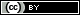 https://rdsjournal.org.